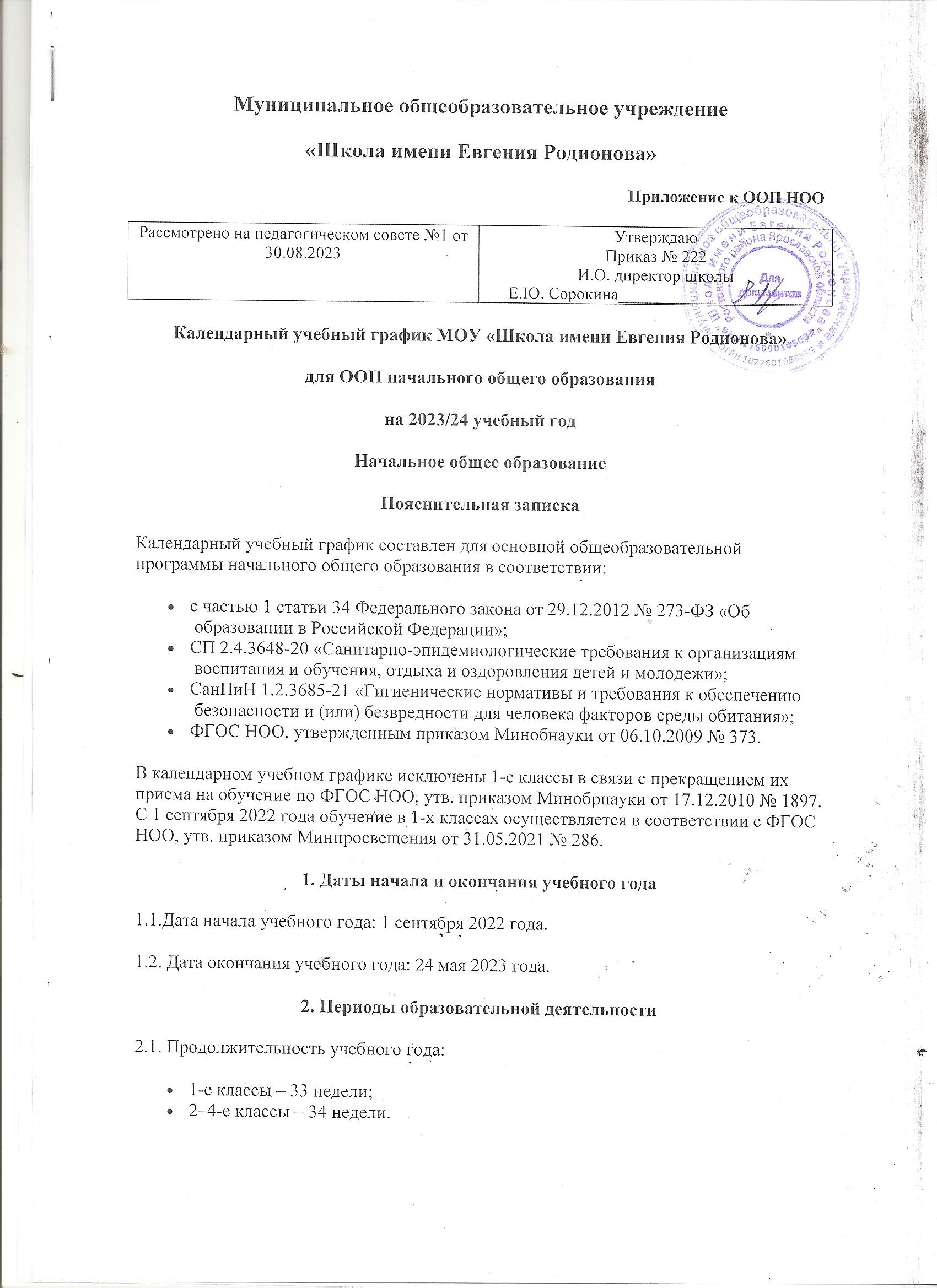 2.2. Продолжительность учебных периодов по четвертям в учебных неделях и учебных днях2–4-е классы3. Продолжительность каникул, праздничных и выходных дней2–4-е классы4. Сроки проведения  промежуточной аттестацииПромежуточная аттестация проводится в сроки с 17 апреля 2024 года по 12 мая 2024 года без прекращения образовательной деятельности по предметам учебного плана.5. Дополнительные сведения5.1. Распределение образовательной недельной нагрузки5.2. Расписание звонков и перемен2–4-е классы5. Расписание звонков и перемен6. Режим работы образовательной организацииПериоды образовательной деятельности для 1-х классов1. Продолжительность учебного года:1-е классы – 33 недели (163 учебных дня);Продолжительность учебных периодов по четвертям в учебных неделях и учебных днях4. Сроки проведения промежуточной аттестацииПромежуточная аттестация проводится в сроки с 15 апреля 2024 года по 8 мая 2024 года без прекращения образовательной деятельности по предметам учебного плана.5. Дополнительные сведения5.1. Распределение образовательной недельной нагрузки5.2. Расписаниезвонков и перемен1-е классы5.3. Режим работы образовательной организацииУчебный периодДатаДатаПродолжительностьПродолжительностьУчебный периодНачалоОкончаниеКоличество
учебных недельКоличество
учебных днейI четверть01.09.202327.10.2023841II четверть06.11.202329.12.2023839III четверть08.01.202415.03.20241052IV четверть25.03.202424.05.2024836Итого в учебном годуИтого в учебном годуИтого в учебном году34168Каникулярный периодДатаДатаПродолжительность каникул, праздничных и выходных дней в календарных дняхКаникулярный периодНачалоОкончаниеПродолжительность каникул, праздничных и выходных дней в календарных дняхОсенние каникулы28.10.202305.11.202310Зимние каникулы30.12.202307.01.202410Весенние каникулы16.03.202424.03.20249Летние каникулы25.05.202431.08.202499КлассУчебный предметСрокиФорма промежуточной
аттестации2–4-еРусский язык18.04–22.04.2024Диагностическая работа2–4-еЛитературное чтение25.04–29.04.2024Тестирование2–4-еРодной язык03.05–06.05.2024Диагностическая работа2–4-еЛитературное чтение на родном языке10.05–13.05.2024Тестирование2–4-еИностранный язык18.04–22.04.2024Диагностическая работа2–4-еМатематика25.04–29.04.2024Диагностическая работа2–4-еОкружающий мир03.05–06.05.2024Диагностическая работа2–4-еМузыка10.05–13.05.2024Тестирование2–4-еИзобразительное искусство25.04–29.04.2024Тестирование2–4-еТехнология03.05–06.05.2024Проект 2–4-еФизическая культура10.05–13.05.2024ЗачетОбразовательная деятельностьНедельная нагрузка (5-дневная учебная неделя) 
в академических часахНедельная нагрузка (5-дневная учебная неделя) 
в академических часахНедельная нагрузка (5-дневная учебная неделя) 
в академических часахОбразовательная деятельность2-е классы3-и классы4-е классыУрочная232323Внеурочная101010№ урокаВремя урокаВремя урока18.108.50перемена10 мин10 мин29.009.40перемена10 мин10 мин39.5010.30перемена10  мин10  мин410.40.11.20перемена30 мин.30 мин.511.5012.30перемена15 мин.15 мин.Перерыв между уроками и занятиями внеурочной деятельности – 40 минутПерерыв между уроками и занятиями внеурочной деятельности – 40 минутПерерыв между уроками и занятиями внеурочной деятельности – 40 минутПерерыв между уроками и занятиями внеурочной деятельности – 40 минутВнеурочная деятельностьС 13:25С 13:25Период учебной деятельности2–4-е классыУчебная неделя (дней)5Урок (минут)40Перерыв (минут)10 – 20Периодичность промежуточной аттестации1 раз в годУчебный периодДатаДатаПродолжительностьПродолжительностьУчебный периодНачалоОкончаниеКоличество учебных недельКоличество учебных днейI четверть01.09.202327.10.2023841II четверть06.11.202329.12.2023839III четверть08.01.202415.03.2024945Дополнительные каникулы05.02.2411.02.24IV четверть25.03.202424.05.20248 36Итого в учебном годуИтого в учебном годуИтого в учебном году33156КлассУчебный предметСрокиФорма промежуточной
аттестации1-еВсе предметы учебного плана15.04–8.05.2024Педагогическое наблюдениеОбразовательная деятельностьНедельная нагрузка (5-дневная учебная неделя) 
в академических часахОбразовательная деятельность1-е классыУрочная21Внеурочная10Образовательная деятельностьСентябрь–октябрьНоябрь–декабрьЯнварь–май1-й урок8:10–8:458:10–8:458:10–8:501-я перемена8:45–9:008:45–9:008:50–9:002-й урок9:00–9:359:00–9:359:00–9:402-я перемена9:35–9:509:35–9:509:40–9:553-й урок9:50–10:259:50–10:259:55–10:353-я перемена10:25–10:4010:25–10:4010:35–10:45Динамическая пауза10:40-11:5010:40-11:5010:45–11:504-й урок–11:50–12:2511:50–12:304-я перемена–12:25–12:4512:30–12:455-й урок–--Перерыв между уроками и занятиями внеурочной деятельности55 минут30 минут40 минутВнеурочная деятельностьС 12:45С 12:55С 13:25Период учебной деятельности1-е классыУчебная неделя (дней)5Урок (минут)35 – 40Перерыв (минут)15– 60Периодичность промежуточной аттестации1 раз в год